WELCOME TO LEARNING ARABICWelcome to the Learn a Language programme of Queen Mary. Language learning broadens the mind – you learn how different cultures and societies organize the world through language, you acquire a new vocabulary, new concepts, cultural knowledge, and become more interculturally aware. You can connect with people in another society in their language, a connection that is likely to be closer than if you make them speak your language or you communicate in a third language, such as English. You can use your language skills in your future career – employers consistently ask for better language skills in graduates. And, finally, language learning has cognitive benefits – studies show that bilinguals are more perceptive and have better memory. Speaking another language makes you more aware of language structure in general, and a better communicator.MODERN ARABIC 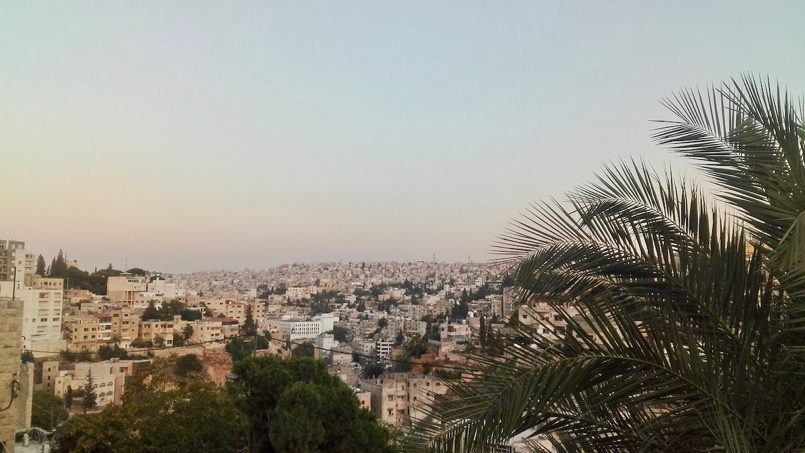 MODULE AIMS AND LEARNING OUTCOMESModule AimsThe overall aims of this module are to help you to develop a sound foundation of knowledge of the Arabic language, and an ability to approach communication in the language in a confident and competent manner. You will move from no knowledge, or very rudimentary knowledge of the language, to become someone who is able to function effectively at a basic level when using language occurring in everyday situations relating to practical matters, and be able to understand basic as well as slightly more complicated t texts, including news and brief reports (equivalent to level A2 of the Common European Framework of Reference, CEFR).You will learn the language through tasks designed to develop your skills in speaking and writing. You will also read and listen to simple texts, to develop your receptive skills. The aim is to achieve a balance between fluency and accuracy, which means grammar and structure are an integral part of this course. How is the module structured and how will it be taught?You will have two timetabled sessions (of two hours each) per week, over two semesters (4 hours over 22 weeks). The module is taught in-person, on campus. This means you will get 88 hours of tutor-led learning. The total learning hours for this module are 300 hours, which means that in addition to the 88 tutor-led hours, you need to invest an additional 212 hours through independent study. You will do this by doing homework set by your tutor, completing tasks online on QMplus and in the course book, revising class materials and vocabulary, preparing for assessments, and using other opportunities to speak, listen to and read Arabic outside the classroom.The in-person and online sessions will be mainly used for interactive tasks and skills development (speaking, listening, writing), while explanations of grammar and introduction of new material will be delivered mainly via recorded video clips.This means you will sometimes be asked to watch a video, go over a PowerPoint presentation, or read a text in preparation for a class, as well as completing exercises and tasks after sessions, for consolidation (e.g, exercises in the course book, on QMplus, recording yourself, etc.).Module Learning OutcomesYou should develop the following outcomes related to academic content:You should develop the following disciplinary skills:You should develop the following general attributes: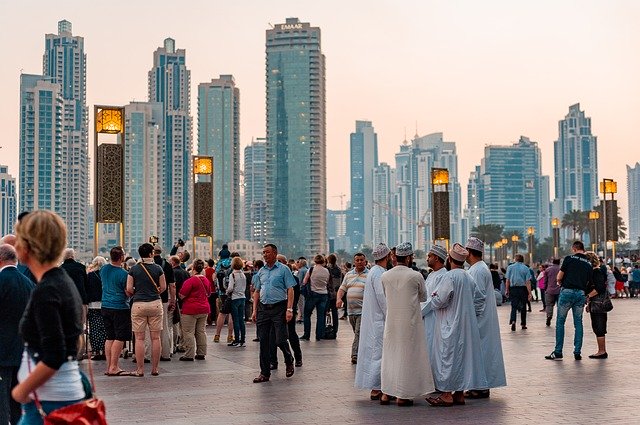 EXPECTED STUDY TIMEIf you are taking this module for credit, you will get 30 credits, which equals 300 learning hours. 88 of those will be tutor-led through synchronous sessions, the rest you are expected to invest between the weekly sessions, in your own time, via guided learning, using resources on QMplus, in your course book, and other material as advised by your tutor. Even if you are not taking the module for credit, you should invest the same amount of time in order to make progress as expected.CONTACT DETAILS AND OFFICE HOURS OF YOUR TUTORYou can use tutors’ office hours to get advice and feedback. Please email your tutor to book an appointment.SEMESTER DATES 2023-24LEARNING MATERIALSOTHER RESOURCES:Reading list - Click here to see the list of Arabic language textbooks and grammars in the QMUL Library, plus podcasts and web resources. Via this link you can directly view and read the resources online if they are held as e-books in the Library.See the ‘Online resources’ Tab on QMplusOnline Resources for Mastering Arabic 1 - linkOnline Resources for Mastering Arabic 2 - linkOnline dictionary - linkAl-Jazeera - linkPodcast on Middle East - linkBaraem TV (Arabic cartoons) - linkCultural resources in London related to Arabic: The British Library, Arabic collections - linkThe British Museum, The Albukhary Foundation Gallery of the Islamic world, Rooms 42-43 - linkThe British Museum, Egyptian Sculpture - linkLeighton House Museum - linkP21 Gallery, Art Exhibitions - linkVictoria and Albert Museum, Islamic Middle East, Room 42, The Jameel Gallery - linkQMplus Module pageThe QMplus module page is the place to go to regularly before and after class, to prepare for the weekly sessions and find resources for self-study. Here you will find the materials used in class in addition to the course book, and additional resources and activities that help you consolidate and extend the material covered in class. You will also find links to web resources and videos on the language and cultural information.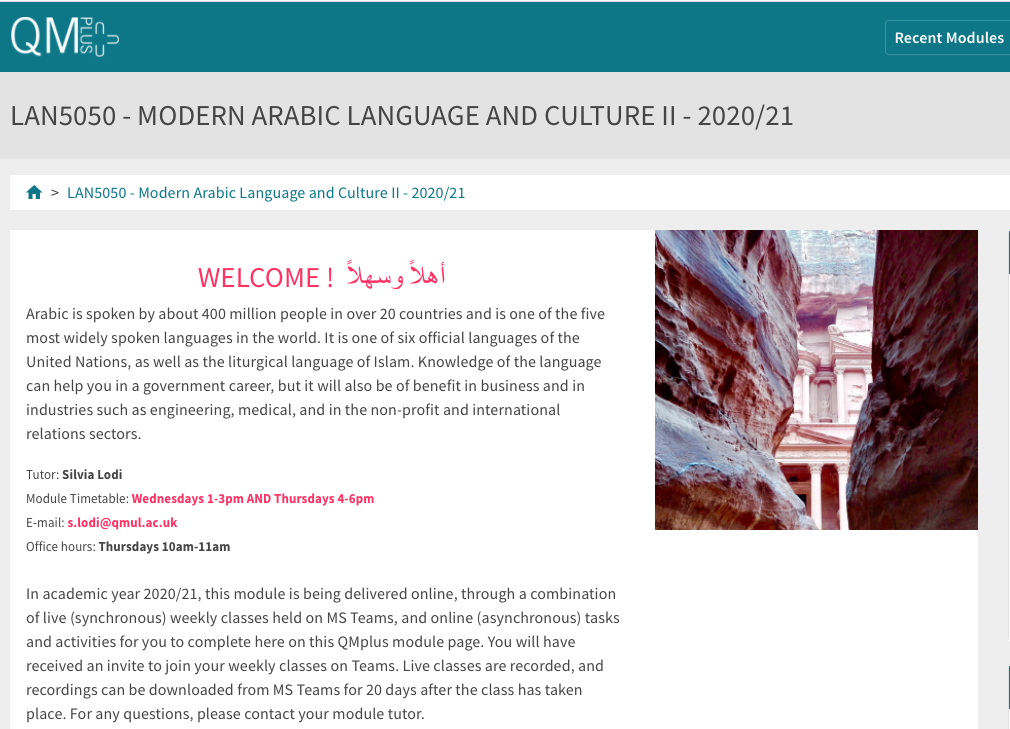 Free Language Speaking PracticeLanguage learners within the Queen Mary community can book 30-minute online speaking sessions with native or proficient speakers, for 15+ languages, for free. You can practise your speaking skills in the language you're learning, in an informal way. Sessions are offered by volunteers – QMUL students and staff who enjoy helping others learn. It’s a great way to practise the language, and get to know Queen Mary students from different schools and different backgrounds.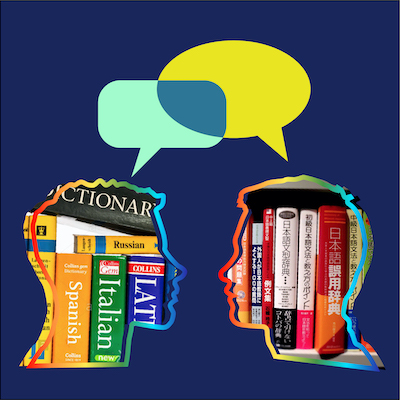 More information and booking linkFEEDBACKHow can you check your progress throughout the module?What feedback can you expect from your tutor?Language classes are highly interactive and participative, which means your tutor will give you regular instant feedback on your participation in class. Your tutor will also give you feedback on your submitted homework, and on activities that you complete on QMplus, if there is no automated feedback.You will get feedback on the draft (formative submission) of your Writing Assignment, and will then have the opportunity to improve your writing before you submit it for summative assessment (counting towards your mark).Your tutor is available during Feedback & Advice hours (check the times in the Tutor profile above), which you can use for a one-to-one meeting to discuss your progress. Please email your tutor beforehand.ASSESSMENT INFORMATIONAssessment is carried out through formal and informal reading, writing, listening and speaking tasks. The assessment structure depends on whether you are taking the module for credit or not, and whether you take the year-long or the one-semester option. Check your module code and note the assessment structure relevant to you, below:Assessment structure:FOR CREDITLAN5050: Arabic Language & Culture 2: Students taking the module for credit, year-long (30 credits)LAN 5051: Arabic Language & Culture 2a: Students taking the module for credit, Semester A only (15 credits)LAN 5052: Arabic Language & Culture 2b: Students taking the module for credit, Semester B only (15 credits)NOT FOR CREDITLAN5055/LAN5056/LAN5057: Arabic Language & Culture 2, 2a, 2b: Students taking the module NOT for credit, year-long. In order to get a Certificate of Completion, you need to pass the following assessments:Your tutor will give you assessment briefs for each of the assessments.MARKING CRITERIA FOR ASSESSMENT OF WRITING SKILLS*If you submit work significantly under the word limit, marks will be deducted.MARKING CRITERIA FOR ASSESSMENT FOR SPEAKING SKILLS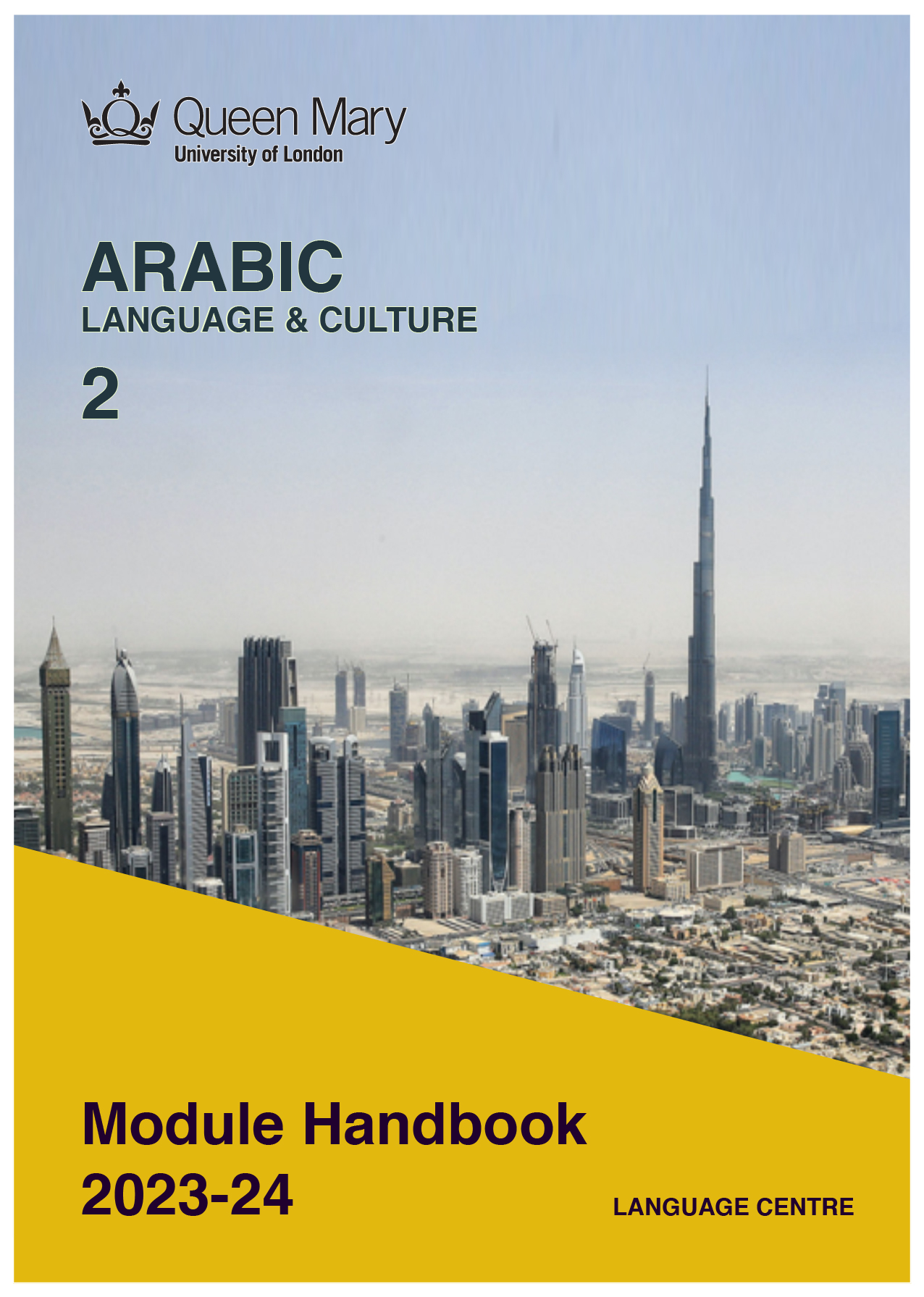 A1To achieve effective communication in Modern Arabic at level B1/B2 CEFR with competent speakers of the language.A2To exploit, for a variety of purposes, a range of materials, written and spoken, in Modern Arabic level B1/B2 CEFR.A3To demonstrate a knowledge and understanding of the structures, registers and, as appropriate, varieties of Modern Arabic at level B1/B2 CEFR.A4To demonstrate a knowledge and understanding of Arabic cultures and societies gained through the study of basic written and aural texts and other cultural products in the target language.B1To analyze aspects of the target language and make use of them in a broadly professional context.B2To gather and process information related to Arabic language and cultures from a variety of paper, audiovisual and electronic sources and communicate this information, both orally and in writing.B3To use ICT effectively both as a means of communication and as an aid to learning.B4To demonstrate some ability as an independent learner of the language in order to take further the study of Arabic language and cultures.C1To be able to operate in more than one language, develop a global perspective and use the knowledge acquired to increase employability and engage with the professional world.C2To apply analytical skills to investigate unfamiliar problems and to use the knowledge acquired to enrich research.C3To be able to work effectively in diverse communities.C4To work individually and in collaboration with others reflecting upon and assessing one's progress in learning the Target Language.30 credit module – 300 learning hours 30 credit module – 300 learning hours Tutor-led learning88 hoursInteractive classesSelf-directed learning212 hoursPreparations for synchronous sessions44Completing set homework 44Self-study after class (QMplus, course book, etc.)88Preparation for assessments36Total300Module tutorOfficeEmailOffice hours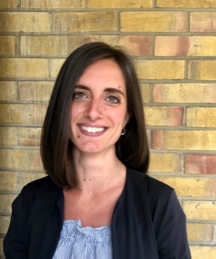 Silvia LodiBancroft 1.36s.lodi@qmul.ac.ukWednesday 2-3pmLEARNING PLAN SEMESTER 1LEARNING PLAN SEMESTER 1LEARNING PLAN SEMESTER 1weekmain topicLEARNING OUTCOMESLEARNING OUTCOMESLANGUAGE FOCUSCULTURESELF-STUDY (qm+)What is the main topic of the week?What will I be able to do with the language I am learning this weekWhat will I be able to do with the language I am learning this weekWhat particular language features will be covered?What cultural information will I learn this week?What am I expected to do outside class from one week to the next?1Introducing yourselfIntroducing yourself and asking others
Saying where you live, study or work
Giving your nationality
Saying how old someone is
Greetings and leave-taking Introducing yourself and asking others
Saying where you live, study or work
Giving your nationality
Saying how old someone is
Greetings and leave-taking Present verb tense (revision)
Nisba adjectives
Question formsGeography of the Middle East: countries and capital cities2Comparing thingsMaking comparisonsMaking comparisonsComparatives and superlatives
Verbs: to be (past form)
Irregular verbsVideo: an Egyptian man talks about the Egypt of his youthIntroduce yourself and your family3Family and ChildhoodDescribing people: appearance and character  
Making comparisons Talking about childhood and past eventsDescribing people: appearance and character  
Making comparisons Talking about childhood and past eventsPersonal pronouns
Possessive adjectives
Numbers 1-100
Comparatives and superlatives   Past verb tense
Inna and ‘its sisters’ 
Case endings: the nominative and the accusative caseUmm Kulthoum and Kairokee
Music in EgyptWrite about your childhood
Write a short biography of your favourite singer4Education Talking about education at universityTalking about education at universityBroken plurals: Pattern 5Video: a Tunisian girl talks about her studies
Algerian education system 5Business Talking about business and politicsTalking about business and politicsWord order and verbs
Past tense negative formAl-Jazeera6Future plansTalking about future plans and holidaysTalking about future plans and holidaysMonths of the year
Future verb tenseVideo: an Egyptian man talks about his future plans7Study Week:  Please complete the tasks on QMPlus during Study Week / Writing Project of 275-325 wordsStudy Week:  Please complete the tasks on QMPlus during Study Week / Writing Project of 275-325 wordsStudy Week:  Please complete the tasks on QMPlus during Study Week / Writing Project of 275-325 wordsStudy Week:  Please complete the tasks on QMPlus during Study Week / Writing Project of 275-325 wordsStudy Week:  Please complete the tasks on QMPlus during Study Week / Writing Project of 275-325 wordsStudy Week:  Please complete the tasks on QMPlus during Study Week / Writing Project of 275-325 words8Daily routineTelling the time
Describing your typical dayTelling the time
Describing your typical dayMonths 
Present verb tense
Adverbs of frequency  Irregular verbsThe Islamic calendar The Arab world: Arabic in Syria 
Video: an Egyptian man describes his daily routineDescribe your plans for next week9House and homeDescribing your house: floors, rooms and furniture
Understanding real estate advertisementsDescribing your house: floors, rooms and furniture
Understanding real estate advertisementsConnectors 
Plurals 
Case endings: the genitive caseWords to describe dwellings
Arabic traditional buildingsDescribe your house10WorkTalking about housework
Writing a CV Talking about housework
Writing a CV Broken plurals: Patterns 1-5
Irregular verbsThe Arab world: Arabic in Saudi Arabia11Test / Sports and leisure interestsListening TestTalking about sport and leisure interests
Saying what you enjoy and not enjoy doing
Giving reasonsListening TestTalking about sport and leisure interests
Saying what you enjoy and not enjoy doing
Giving reasonsVerbal noun
Active and passive participle
Connectors The Arab world: Arabic in MoroccoDescribe your favourite sport or leisure activity12TestReading, Grammar and Writing test
Listening testReading, Grammar and Writing test
Listening testSEMESTER 2SEMESTER 2weekmain topicOBJECTIVESOBJECTIVESLANGUAGE FOCUSCULTURESELF-STUDY (qm+)What is the main topic of the week?What will I be able to do with the language I am learning this weekWhat will I be able to do with the language I am learning this weekWhat particular language features will be covered?What cultural information will I learn this week?What am I expected to do outside class from one week to the next?1Travel Asking the way and understanding directionsAsking the way and understanding directionsImperative verb tense
Verbs: to be (past form)The pilgrimageDescribe your last holiday2TourismSaying where you’ve been on holiday
Talking about future plans and holidaysSaying where you’ve been on holiday
Talking about future plans and holidaysThe jussive
Past tense negative forms
Future tense negative formsThe Arab world: Arabic in Tunisia 
Tourism in the Middle East3FoodBuying food
Describing flavours and ingredients 
Ordering a meal in a restaurantBuying food
Describing flavours and ingredients 
Ordering a meal in a restaurantVerbs: The 9 derived formsThe Arab world: Arabic in Lebanon 
The month of RamadanWrite the recipe of your favourite dish4At the clothes shopDescribing the outfit
Buying clothes
Describing colourDescribing the outfit
Buying clothes
Describing colourVerbs: The 9 derived forms
Relative pronounsThe Arab world: Arabic in Iraq 
Arabic traditional clothing
Bargaining Role-play: shop assistant and customer5Health and happinessTalking about the body
Talking about fitnessTalking about the body
Talking about fitnessVerbs: The 9 derived formsThe Arab world: Arabic in SudanRole-play: doctor and patient6News and mediaTalking about the news
Comparing mediaTalking about the news
Comparing mediaFormal ArabicThe Arab world: Arabic in the Gulf and Yemen
Al-JazeeraWatch a daily news video and make notes7Study Week:  Please complete the coursework during Study Week: Writing Project of 275-325 wordsStudy Week:  Please complete the coursework during Study Week: Writing Project of 275-325 wordsStudy Week:  Please complete the coursework during Study Week: Writing Project of 275-325 wordsStudy Week:  Please complete the coursework during Study Week: Writing Project of 275-325 wordsStudy Week:  Please complete the coursework during Study Week: Writing Project of 275-325 wordsStudy Week:  Please complete the coursework during Study Week: Writing Project of 275-325 words8ArtsTalking about cultural activities
Talking about past habitsTalking about cultural activities
Talking about past habitsKana and past verb tenseThe Arab world: Jordan and Palestine9Cinema Talking about film genres
Reviewing books and filmsTalking about film genres
Reviewing books and filmsDual verbsGhassan Kanafani: films adapted from booksWrite about your favourite film10WeatherTalking about weather and climate
Understanding weather forecastsTalking about weather and climate
Understanding weather forecastsConditional sentencesThe Arab world: Arabic in the EmiratesChoose a city, watch a weather forecast video for the week and make notes11EnvironmentTalking about tourism and the environment
Talking about possibilitiesTalking about tourism and the environment
Talking about possibilitiesConditional sentences12Test Oral testOral testSemester 1 DatesTeaching Weeks 1 to 625 Sep – 5 Nov 2023Study Week (Week 7)6 Nov – 10 Nov 2023Teaching Weeks 8 to 1213 Nov – 15 Dec 2023January exam period4 – 19 January 2024Semester 2DatesTeaching Weeks 1 to 622 Jan – 1 Mar 2024Study Week (Week 7)4 Mar – 8 Mar 2024Teaching Weeks 8 to 1211 Mar – 12 Apr 2024Exam period2 May – 31 May 2024Summer Resit periodAugust 2024Course bookISBNNotes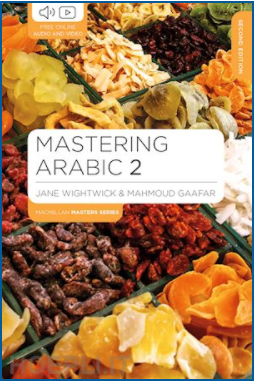 Jane Wightwick and Mahmoud Gafaar (2020) Mastering Arabic 2 (2nd edition)9781352008500You can buy the hard copy or you can buy the book as an e-book. The hard copy costs £32 and gives you access to online materials. Check for second-hand options, which will be cheaper.Assessment if you take the module FOR creditIf you are taking this module for credit, you need to complete and pass the assessments in order to gain the credits. The credits will count towards the total number of credits you need in each academic year (120 per year for undergraduate students). Assessment if you take the module NOT for creditIf you are taking this module as a non-credit bearing module, it will not count towards your programme and you will not receive credits. However, if you complete and pass the module, you will receive a Certificate of Completion stating that you have passed the module, and with what grade. The requirements are that you:Have attended at least 65% of the taught sessionsTake and pass the module assessment for non-credit seeking students to show that you have achieved the learning outcomes of the moduleIf you do not take the module assessment but meet the attendance requirement, you will receive a Certificate of Attendance, without a grade.LAN5050Assessment TitleWeight towards final grade %LengthDue DateCourseworkReading &Listening Test10%Semester 1, Week 11 (December)Writing Assignment20%240-280 wordsSubmission (formative):Semester 2, Week 7Feedback given in Week 8Submission (summative):Semester 2, Week 9Oral exam30%Semester 2, Week 12Written exam40%2 hoursMay Examination periodLAN5051Assessment TitleWeight towards final grade %LengthDue DateCourseworkReading &Listening Test10%Semester 1, Week 11 (December)Writing Assignment20%220-260 wordsSubmission (formative):Week 9Feedback given in Week 10Submission (summative):First week in JanuaryOral exam30%Semester 1, Week 12Written exam40%2 hoursJanuary Examination periodLAN5052Assessment TitleWeight towards final grade %LengthDue DateCourseworkReading &Listening Test10%Semester 2, Week 11Writing Assignment20%240-280 wordsSubmission (formative):Semester 2, Week 7Feedback given in Week 8Submission (summative):Semester 2, Week 9Oral exam30%Semester 2, Week 12Written exam40%2 hoursMay Examination periodLAN5055/LAN5056/LAN5057Assessment TitleWeight towards final grade %Due DateCourseworkReading &Listening Test20%Week 11Writing Assignment30%Submission (formative): Week 7Feedback given in Week 8Submission (summative): Week 9Oral test50%Last week of the moduleTask achievementHow fully has the task brief been achieved? Does the text have the required length?*How fully, and in what breadth, has the topic been covered?If the task consists of description, how comprehensive is the description?If the task consists of argumentation, has the topic been considered from different angles?Have different aspects of the topic been elaborated?How relevant, and how correct, is the information included?Organisation, Coherence and cohesionHow clear is the text, and how logical is its structure?How appropriate, and how varied, are the connectors and cohesive devices used to link sentences?How well is paragraphing used, and how well are paragraphs connected to achieve a coherent text? Does the text read smoothly, or are there jumps? Range(Grammar, Syntax, Vocabulary)Are the sentence and grammatical structures appropriate for the level? (at lower levels, simple sentences will be fine, while at higher levels, the inclusion of more complex structures will be expected)How wide is the range of vocabulary used in the text? (simple and frequent lexical items will be fine at lower levels, while at higher levels, more varied vocabulary, use of nuance, and use of idiomatic expressions will be expected)Accuracy (Grammar, Syntax, Vocabulary)How accurate are the grammar and sentence structures? If there are errors, are they minor, or do they impact the communication more severely? To what extent does the reader have to make an effort to understand what you are trying to communicate?How good is your command of the vocabulary? Do the words you have chosen have the right meaning to express what you want to say? If there are errors, do they just make the passage sound somewhat clumsy or do they obscure the meaning of the sentence and hinder communication?How well are lexical collocations used? (that is, words that normally go together, e.g. we say ‘to take a picture’ and not ‘to make a picture’, ‘to make a mistake’ and not ‘to do a mistake’, ‘to do someone a favour’ but not ‘to make someone a favour’)Task achievementHave you completed the task that has been set? Have you completed it fully or only partially? Range of vocabulary and structuresHow wide is the range of vocabulary that you use? Is it quite simple and basic, or do you master the full range of vocabulary that has been covered in the module?What kind of sentence structures do you use? Are they simple (such as a list of short main clauses), or are they more complex (using longer sentence structures with subordinate clauses that are well connected by conjunctions)?Accuracy of vocabulary and grammatical structuresHow accurate is the vocabulary you are using? Are you using words with the right meaning to express what you want to say? How often do you pick words that don’t quite fit?How accurate are the grammar and the sentence structures that you are using? How frequently do you make mistakes? Are the mistakes minor or do they make it hard for your conversation partner to understand what you are trying to say?PronunciationHow well do you pronounce the words and sounds in the target language? Is your pronunciation smooth and clear, with the correct word stress and sentence intonation, or is it difficult for the listener to recognise some of the words you produce?FluencyHow natural is the speed of your speech? (Note that slight hesitations, restarting a sentence, pausing to find the right word, etc., is part of natural speech). Are there many, long and ‘unnatural’, pauses and hesitations? Is there a breakdown of communication? Can you repair gaps by paraphrasing a word that you cannot find, or by reformulating a sentence?Interactional skillsHow well can you use conversational norms when interacting with someone else: For example, opening a conversation, maintaining it, asking for clarification, giving appropriate responses to prompts from your conversation partner, taking turns in the conversation, closing (ending) the conversation.  